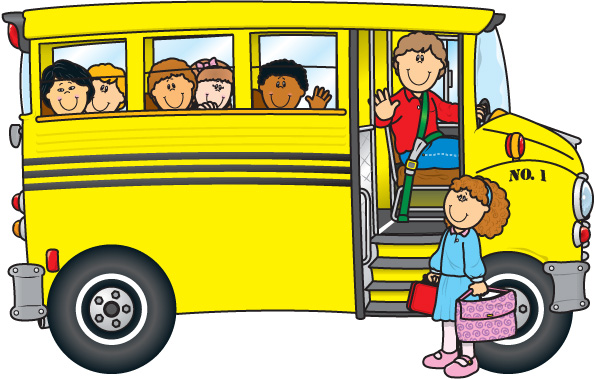 Reiscommissie zoekt nieuw ledenDe reiscommissie is dringend op zoek naar nieuwe enthousiaste leden die de draad willen oppakken om jaarlijks één dagtrip en één kort tripje van een dagdeel te organiseren voor onze leden. Jeanne van Ham – huidig lid van de Reiscommissie – is bereid om de nieuwe leden mee te helpen opstarten zo lang dit nodig is. Potentiële reiscommissieleden die deze uitdaging willen aangaan/die hierover nadere inlichtingen willen, kunnen zich melden bij Jeanne van Hamtel.nr. 464133 of email: jannevanham@home.nl. 